INDEPENDENT COMMISSION AGAINST CORRUPTION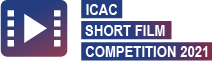 PARTICIPATION FORM    Signature: __________________________		    Date: __________________________***THANK YOU***Category:           Amateur                                              Professional 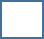 Name of Group Leader (as per NIC):Address:Mobile number: E-mail address: Challenge: Language: 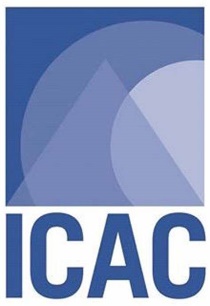 Kindly submit this filled-in form via either:E-mail: pjoyram@icac.mu; orIn-Person: ICAC, Réduit Triangle, Moka; orPost: The Supervising Officer, Corruption Prevention and Education Division, Independent Commission Against Corruption, Réduit Triangle, MokaDeadline: Friday 15 October 2021 For more info, please contact Mr P.Joyram on 402 6907